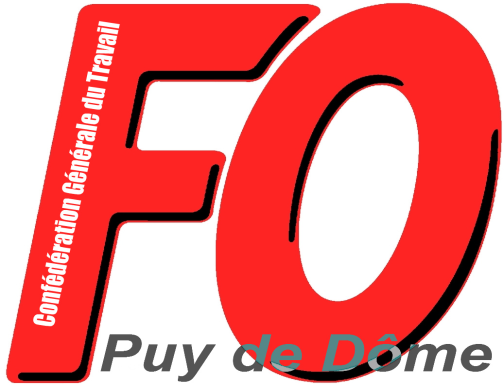 CommuniquéPour la liberté de manifester et de revendiquer : L’UD FO du Puy de Dôme apporte son soutien à l’UD CGT ! Le 5 novembre 2018, le représentant de l’UD CGT est cité à comparaître devant le tribunal de Clermont-Ferrand sous prétexte de « manifestation non autorisée » !L’Union Départementale CGT-FORCE OUVRIERE du Puy de Dôme s’élève contre toute remise en cause de la liberté syndicale, de la liberté de manifester et de s’organiser pour la défense des droits des salariés ! L’UD FO apporte son soutien au secrétaire général de l’UD CGT du Puy de Dôme !Au-delà des appréciations que chacun peut porter sur les initiatives qui relèvent des prérogatives des organisations syndicales, la liberté d’organiser des manifestations ou des rassemblements tout comme le droit de grève ne peuvent être remise en cause !L’UD FO du Puy de Dôme constate que, depuis plusieurs années, les attaques contre les organisations syndicales se sont amplifiées : limitation du droit de grève dans les transports, dans les collectivités territoriales et l’enseignement primaire, lois de 2008 et 2010 sur la représentativité (issues d’accords signés grâce à la complicité de certaines organisations syndicales avec le patronat), loi « EL KHOMRI », Ordonnances « MACRON » … Et des militants syndicaux sont poursuivis devant les tribunaux pour avoir organisé des actions contre des plans de licenciements : défendre son emploi, son salaire, les droits collectifs est-il devenu un crime ? L’UD FO refuse la criminalisation de l’action syndicale ! L’UD FO du Puy de Dôme sera présente le 5 novembre au côté de l’UD CGT à partir de 12 heures devant le tribunal pour s’opposer aux poursuites contre le secrétaire général de l’UD CGT du Puy de Dôme et pour défendre la liberté de manifester, de faire grève, de résister et de revendiquer ! Pour tout contact : 06 82 38 66 51 